Dzień dobryWitam w ostatnim tygodniu nauki. Życzę zapału i wytrwałości! Poniedziałek22 czerwcaTemat:  Mieszkańcy AvonleaKarta pracy – korespondencja indywidualnaWtorek23 czerwcaZapraszam do lektury                                       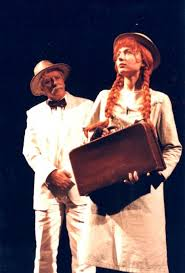 Dziś garść ciekawostek, informacji, cytatów  związanych z powieścią. Zapraszam   Was do pójścia tym tropem…5 powodów, dla których można pokochać opowieści o Ani ShirleyPOWÓD 1:
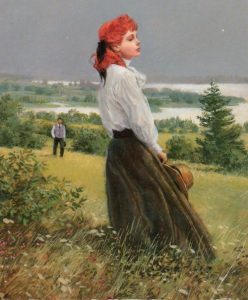 SIŁA WYOBRAŹNIPOWÓD 2:
PRZYJAŹŃ PONAD PODZIAŁAMI –POWÓD 3: RADOŚĆ ŻYCIAPOWÓD 4:
DZIEWCZYNKI MOGĄ WSZYSTKO!POWÓD 5: GILBERT BLYTHE Źródło: Olga Kowalska – twórczyni i operatorka bloga oraz vloga literackiego Wielki Buk utworzonego w 2012 roku.Więcej przeczytacie na stronie:https://niestatystyczny.pl/2017/05/12/5-powodow-dla-ktorych-mozna-pokochac-opowiesci-o-ani-shirley/W dzisiejszym wpisie znajdziecie kilka ciekawostek. Mam nadzieję, że przynajmniej niektóre z poniższych faktów są Wam do tej pory nieznane. Dla mnie L.M. Montgomery jest niezwykle fascynującą postacią. Poznawanie jej jest podobne do obierania cebuli – każda obrana warstwa odkrywa kolejną, po której z pewnością będzie następna. – to fragment bloga poświęconego książce. Całość:http://kierunekavonlea.blogspot.com/2014/12/ciekawostki.html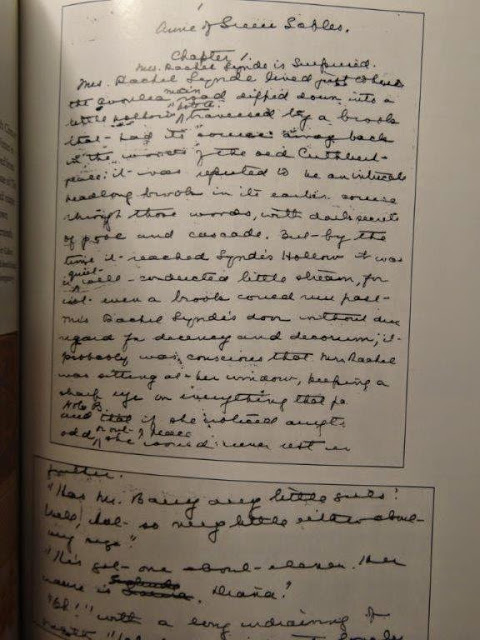 A na koniec zapraszam do wysłuchania fragmentów powieścihttps://www.youtube.com/watch?v=aVWsjMVp5LA&list=PLL2Ik4KS304xqJBqhjkBi-YVnyekSp0RVDrogi Uczniu, dziś jeszcze jedno zadanie…- sam ułóż temat do tej lekcji. Notatki  zaś wydrukuj lub zachowaj w wersji elektronicznej.  Środa24 czerwcaTemat: Obrazy poetyckie – Danuta Wawiłow ,,Latem”Uczeń:Rozpoznaje w tekście poetyckim epitet i porównanieCharakteryzuje podmiot lirycznyNazywa emocjePoprawnie stosuje pisownię wielką literąOpowiada o przeczytanym tekście 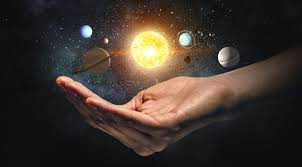 Dokończę zdanie: Leżę sobie na trawie………………………………Przeczytam wiersz s. 186,,Latem”Leżę sobie w parkuna trawie,leżę sobie w mieścieWarszawie.Ważka mi usiadłana dłoni,dzwonią gdzieś nad Wisłątramwaje,leci w górze białyszybowiec,widzi różne miastai kraje.W trawie są biedronkii mlecze.Leżę sobie w Polscena świecie.Leżę pod drzewamiwielkimi,Leżę pod chmuramiwielkimi,Mały jak maleńkieziarenko,na planecie mojej,na Ziemi.Na planecie mojej,na Ziemi,płynę pośród gwiezdnejprzestrzeni.Wykonam ćw. 1 s. 187 – Gdzie znajduje się osoba mówiąca? lubUzupełnię poniższy schematSpróbuję nazwać emocje podmiotu lirycznego, np. spokój, błogość…A może według Ciebie, młody czytelniku, inne…?Środki stylistyczne:Epitet – różne miasta, chmurami wielkimi, planecie mojej, gwiezdnej przestrzeniEpitety wskazują na miejsce człowieka we wszechświecie – od własnej miejscowości do nieogarnionej przestrzeni.Porównanie – leżę ( …) mały jak maleńkie ziarenkoPorównanie podkreśla kruchość istoty ludzkiej wobec wielkości natury.Wiersz należy do liryki bezpośredniej – podmiot liryczny ujawnia się , występuje w 1. osobie liczby pojedynczej: Leżę sobie w parku na trawieDla chętnych: zilustruję nastrój wiersza  lub  obraz poetycki, na przykład                        do wybranej zwrotki  ( technika i forma – dowolne)Czwartek25 czerwca Temat: Skrzydlate słowa Lekcja na platformie – epodreczniki godz. 9.00 – 10.00Zapoznajemy się z zagadnieniem według następujących punktów ( w zeszycie redagujemy notatkę):Czym są skrzydlate słowa?Kiedy i dlaczego używamy skrzydlatych słów?Skąd się wywodzą skrzydlate słowa?Przydatność skrzydlatych słów.Ćw. 1, 2, 4, 5 – dla chętnychMożna je także wykonać po upływie czasu udostępniania ( bez logowania)Link do lekcji: https://epodreczniki.pl/a/skrzydlate-slowa/DIqdZmIgpWszystkie prace gromadzimy w swojej dokumentacji.Życząc udanego odpoczynku, zapraszam                      do prezentacji ,,Bezpieczne wakacje”.Dziękuję Wam za pracę w tym roku szkolnym, a zwłaszcza za współpracę w czasie nauki zdalnej. Tu także dziękuję Waszym najbliższym.Powodzenia!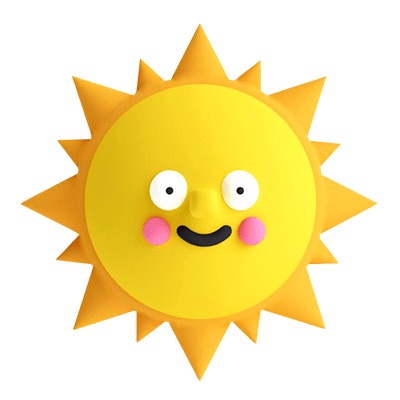 gwiezdna przestrzeń